	Эффективными и социально-значимыми мерами направленными на обеспечение обучающихся жилыми помещениями в общежитиях в техникуме является созданные условия для комфортного проживания. Каждая комната соответствует нормам жилищного кодекса - не менее 6 кв. метров на одного обучающегося, обеспечение мебелью в соответствии с Санитарно-эпидемиологическими правилами и нормативами, а также предоставление обучающимся комнаты для самообразования, комнаты отдыха и досуга. При поступлении в техникум или переводе из другого образовательного учреждения в БККПТ им. Героя Советского союза Быкова Б.И. за обучающимся сохраняется право проживания в общежитии техникума на основании ст.39 ФЗ № 273 от 29.12.2012 г.  «Об образовании в РФ» и регулируется локально - нормативным актом техникума - путем заключения договора найма жилой площади помещения в общежитии. Оплата за общежитие в месяц производится согласно прейскуранту. Дети-сироты и дети, оставшиеся без попечения родителей, оплату за проживание не производят.	Обеспеченность местами в общежитии для нуждающихся иногородних студентов составляет 100%.	Общежитие располагается по адресу: Ростовская область, Белокалитвинский район, п. Коксовый, ул. Чапаева, д. 30 «Б». Общая площадь общежития 551,1 кв.м. В общежитии предоставлены всего 24 комнаты на 60 человек. Выделена комната - изолятор, комната для отдыха (актовый зал), комната- камера хранения, комната воспитателя, комната для самоподготовки. 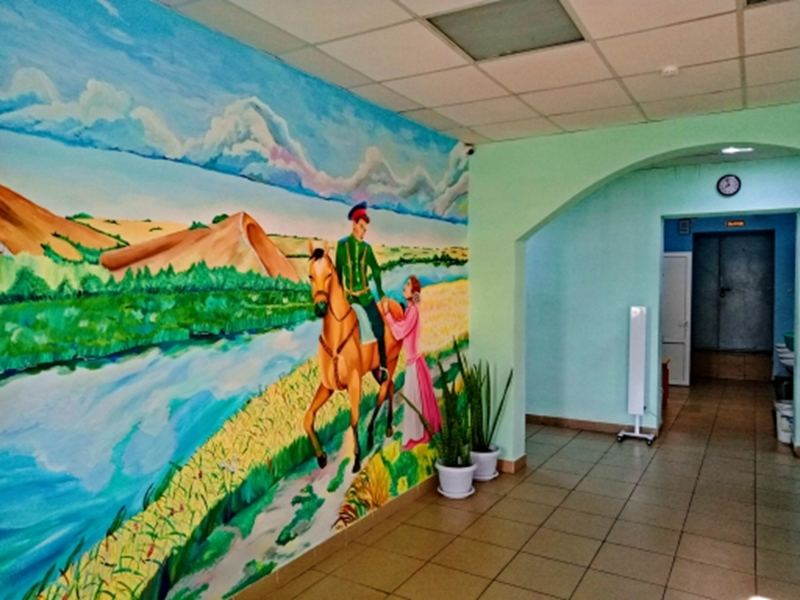 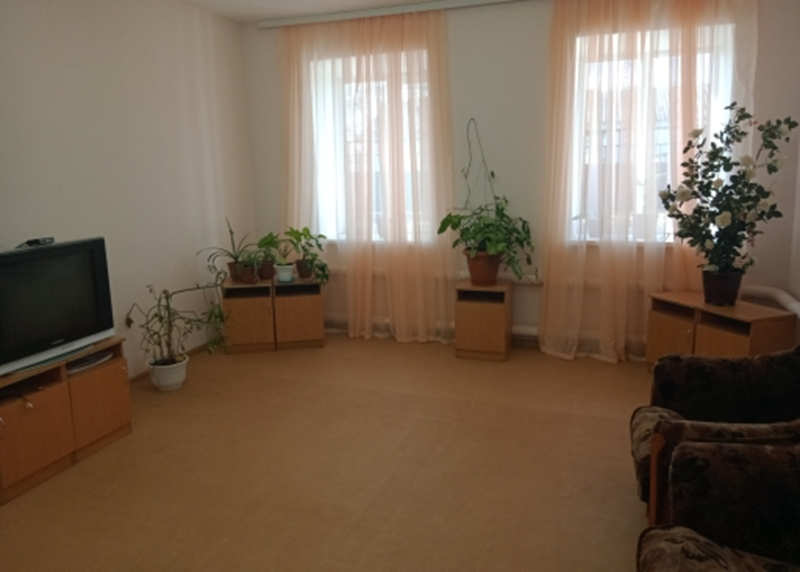 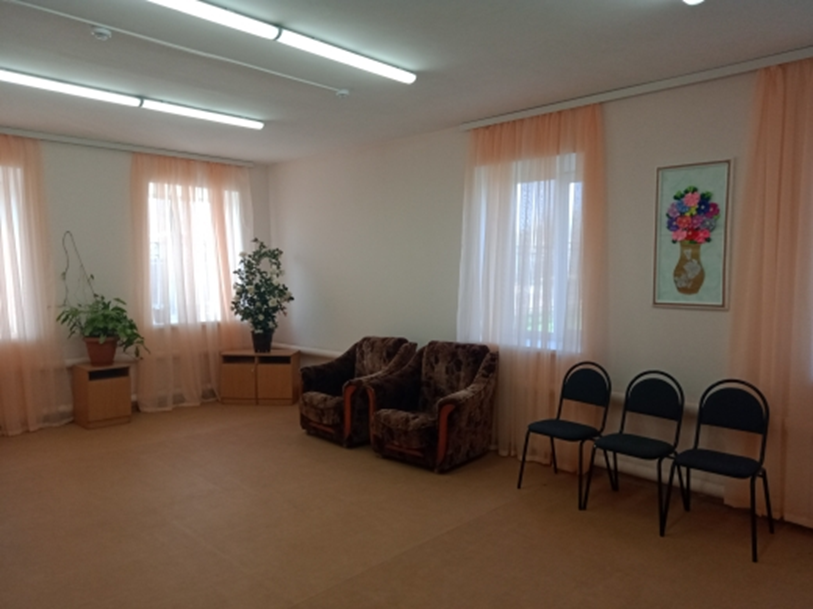 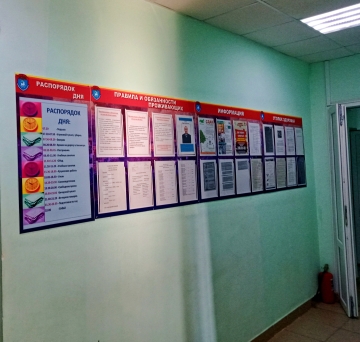 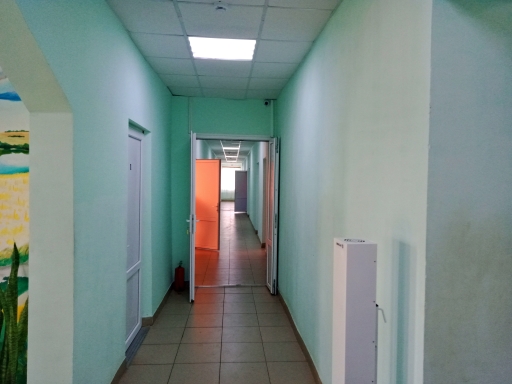 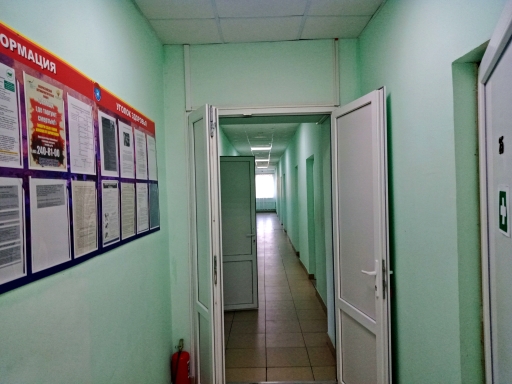 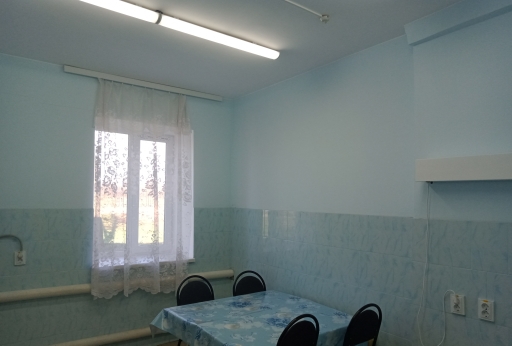 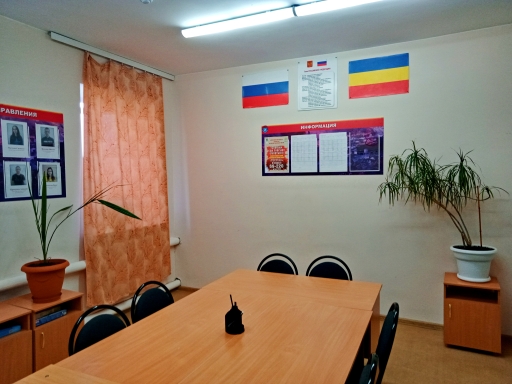 